Gleniffer High School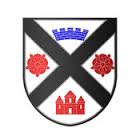 Parent CouncilSubject: Parent Council Meeting   					Date: 28/10/19   7.30pm - 9.00pm	Minutes taken by: Jackie Kydd Venue: Gleniffer High School		Date Issued: 13/01/20Present:  1	Welcome and Introductions
The meeting was opened with a welcome to all attendees.2	Apologies	Apologies as noted above3           Approval of previous minutesMinutes from the meeting were proposed by George Walker and seconded by Iain McKenzie.4	Matters arising from previous minutes
	None	5	Insight Data	Item carried forward to 25th November agenda6	Curriculum ConsultationMrs Prentice discussed a proposal for changes to the curriculum in the senior phase of the school.   There is a growing evidence that the current senior phase curriculum choices is no longer suiting the school.  Any changes will reflect the core values of the Scottish Government and the rationale has to reflect National requirements. Analysis has shown that the rates of young people staying on to 5th and 6th year have fallen in recent years and a review of the senior phase is ongoing both by level and by course.There was much discussions on the proposals involving all parents present with some helpful insight from the badge holders present.  Consultation with staff, parents and pupils will continue.7  	Head Teacher report Apologies were received from Ms. Chalmers, Head Teacher8	Teachers ReportMr Mollins and another 2 members of staff will accompany a group of S3 pupils to Dumfries House to take part in a pupil leadership development programme run by CANI Coaching.  The participants were selected from across S3 and is a mixed group of boys and girls.Mr Giles is requesting the support of any parent who is interested in assisting to coach the school football teams.  There are a number of parents who already support and if this number could be increased it would greatly support the staff who volunteer their time.9	Badge Holders Report	Work on the yearbook continues and this is going well. Preparations for the Halloween on Wednesday night are well underway and it is hoped that it is a fun and enjoyable night for all attendees.10	AOBNone11	Date of Next Meeting	25th November 2019 at 7.30pmPRESENTPRESENTAPOLOGIES                                              APOLOGIES                                              Jackie KyddChairpersonAlastair McGheeParent MemberFiona FairbrotherVice ChairTracey CraigParent MemberJulie McCrorySecretaryAileen DochertyParent MemberKaren AndersonParent MemberGeorgina KentParent MemberLorraine CarslawParent MemberLisa ChalmersHead TeacherSusan CrawfordParent MemberMargie WalkerTeacherCarolann DavidsonParent MemberStan MudzamiriDeputy Head BoyIain McKenzieParent MemberRuth CrockettDeputy Head GirlGeorge WalkerParent MemberHeather PrenticeDeputy Head TeacherChris MollinsInclusion Support AssistantNathan LawsonHead GirlABSENTKirsty GilliesHead BoyColin McLachlanParent MemberRosie McCaffertyDeputy Head GirlJames ConneryDeputy Head Boy